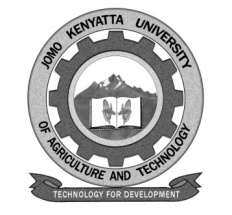 W1-2-60-1-6JOMO KENYATTA UNIVERSITYOFAGRICULTURE AND TECHNOLOGYUNIVERSITY EXAMINATIONS 2015/2016FIRST YEAR FIRST SEMESTER EXAMINATION FOR THE DIPLOMAN IN INFORMATION TECHNOLOGY	DIT 0304: ELECTRONIC CONSTRUCTIONDATE:   DECEMBER 2015		                                                       TIME: 1 ½ HOURSINSTRUCTIONS:	ANSWER QUESTION COMPULSORY AND ANY OTHER TWO QUESTIONS QUESTION ONE (20 MARKS)Define the following terms and state the units of measurement for each:Resonance									[2 marks]Reactance									[2 marks]Frequency									[2 marks]Inductance									[2 marks]Impendence								[2 marks]List any THREE passive electronic components and any THREE active component.								[6 marks]Define the following terms as applied in electronic engineering:Conductors								[2 marks]Semi-conductors							[2marks]QUESTION TWO (20 MARKS)i)		With the aid of a diagram briefly describe the Neil’s bohrmodel 	of the atomic theory.							[6 marks]ii)	 State the Pauli excursion principle.					[2 marks]ii)	What is the maximum number of electrons that can be held 		at a fourth shell?								[2 marks]Explain the behavior of the P-N junction when:Forward biased (use illustration)					[5 marks]Reverse biased is applied across it.					[5 marks]QUESTION THREE (20 MARKS)Sketch the forward and reverse voltage (current) characteristics for a P-N junction diode and explain the shape of the curve.		         [16 marks]List any FOUR uses of capacitors. 						[4 marks]QUESTION FOUR (20 MARKS)i)   In the figure below determine the current through the ammeter (A).	[3 marks]ii)   Give the values and the tolerance of the resistors below if        the codes are:	    a)   Gold, Orange, Black, Red						[3 marks]	    b)   Silver, Yellow, Brown, Green					[3 marks]	    c)    No band, Red, Violet, Blue						[3 marks]With reference to the electrons describe the difference between conductors and non-conductors and give example.			[4 marks]Name any THREE conducting materials in their order of conductivity.	[4 marks]QUESTION FIVE (20 MARKS)List any THREE passive electronic components and any THREE active components.Define the following terms as applied in electronic engineeringConductors								[2 marks]Semi-conductors							[2 marks]List any FOUR uses of capacitors						[4 marks]List any SIX uses of resistors							[6 marks]